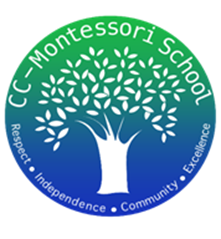 Treasurer’s Report3/29/2024We began this month with the following balances:Checking account $7,424.21Petty Cash $200.00Deposits:$425.00 T-shirts sales$844.00 Pizza sales$38.78 MAST reimbursementsTotal Income: $1,307.78Payments:$697.91 Pizza fundraiser cost$24.51 Merchant Fees (to accept credit card & Venmo pmts)$151.32 School supplies cost to be reimbursed by MASTTotal Expenses: $873.74Total Net Profit in March: $434.04At the end of the month, the ending balances were as follow:Checking account $7,858.25Petty Cash $200.00